Дело № 5-159-0401/2024УИД: 86MS0004-01-2024-001078-40П О С Т А Н О В Л Е Н И Епо делу об административном правонарушении02 апреля 2024 года                                                            пгт. МеждуреченскийМировой судья судебного участка № 1 Кондинского судебного района Ханты-Мансийского автономного округа – Югры (Кондинский район, пгт.Междуреченский, ул.П.Лумумбы, д. 2/1) Чех Е.В.,рассмотрев в открытом судебном заседании дело об административном правонарушении, предусмотренном ч.1 ст. 14.1 Кодекса РФ об административных правонарушениях, в отношении Васильченко *, * года рождения, уроженца п* гражданина РФ, зарегистрированного по адресу: *, проживающего по адресу: *, не работающего, ранее к административной ответственности за правонарушения, предусмотренные главой 14 Кодекса РФ об административных правонарушениях, не привлекавшегося,  установил:05 марта 2024 года в 15 часов 35 минут, на ул. * Васильченко Ю.Л. осуществлял деятельность по перевозке пассажиров легковым автомобилем * государственный регистрационный знак *, с целью получения систематической прибыли, без государственной регистрации в качестве индивидуального предпринимателя. Васильченко Ю.Л. надлежащим образом извещенный о времени и месте рассмотрения дела, в судебное заседание не явился, ходатайств не заявил.В соответствии с ч. 2 ст. 25.1 Кодекса РФ об административных правонарушениях дело может быть рассмотрено в отсутствие лица, в отношении которого ведется производство по делу об административном правонарушении, в случаях, если имеются данные о надлежащем извещении лица о месте, времени рассмотрения дела. В связи с чем, суд пришел к выводу о рассмотрении дела в отсутствие Васильченко Ю.Л.Изучив материалы дела, мировой судья приходит к следующему.Частью 1 статьи 14.1 КоАП РФ предусмотрена административная ответственность за осуществление предпринимательской деятельности без государственной регистрации в качестве индивидуального предпринимателя или без государственной регистрации в качестве юридического лица, за исключением случаев, предусмотренных частью 2 статьи 14.17.1 настоящего Кодекса.В обоснование виновности Васильченко Ю.Л. в совершении административного правонарушения, предусмотренного ч. 1 ст. 14.1 КоАП РФ, административным органом, представлены: - протокол 86 ХМ 548404 об административном правонарушении от 05 марта 2024 года в 15 часов 35 минут, * Васильченко Ю.Л. осуществлял деятельность по перевозке пассажиров легковым автомобилем * государственный регистрационный знак * перевозил пассажира, осуществлял предпринимательскую деятельность без государственной регистрации в качестве индивидуального предпринимателя или без государственной регистрации в качестве юридического лица;- объяснения Шихматова К.В., согласно которым 05.03.2024 около 15 часов 30 минут г. он подошел к автомобилю с опознавательным знаком «такси» попросил довести до ЖД вокзала, водитель согласился;- объяснения Васильченко Ю.Л., согласно которым 05.03.2024 года около 15 часов он перевозил пассажира в качестве легкового такси, индивидуальным предпринимателем не является, специального разрешения на перевозку пассажиров не имеет; перевозку пассажиров осуществляет систематически, вину в содеянном признает;-  Выпиской из ЕГР налогоплательщиков, согласно которой Васильченко Ю.Л.  индивидуальным предпринимателем не является;- копии свидетельства о регистрации транспортного средства * государственный регистрационный знак * водительского удостоверения на имя Васильченко Ю.Л.;- копия страхового полиса на транспортное средство * государственный регистрационный знак *, собственником и страхователем является Самоловов В.Д.; транспортное средство в качестве такси не используется; - фототаблица, на которой изображено транспортное средство * государственный регистрационный знак *;- рапорт гос.инспектора БДД ОН ОГИБДД ОМВД России по Кондинскому району Кириловвым С.В., из которого следует, что 05.03.2024 года на основании проведения профилактического мероприятия «Нелегальное такси», в целях осуществления контроля за исполнением требований действующего законодательства, обеспечения законности при осуществлении пассажирских перевозок легковым такси, была проведена проверка легковых такси совместно с ОВ ДПС ОГИБДД ОМВД России по Кондинскому району лейтенантом полиции И.О. Романовым на служебном автотранспорте. В ходе проведения профилактического мероприятия установлено, что 05 марта 2024 года в 15 часов 35 минут, на ул. Сибирская д.84 пгт. Междуреченский Кондинского района ХМАО-Югры Васильченко Ю.Л. осуществлял деятельность по перевозке пассажиров легковым автомобилем * государственный регистрационный знак *, перевозил пассажира, при отсутствии выданного в установленном порядке разрешения на осуществление деятельности по перевозке пассажиров и багажа легковым такси, в действиях водителя Васильченко Ю.Л. усматривается ч. 1 ст. 14.1 КоАП РФ а именно, осуществление предпринимательской деятельности без государственной регистрации в качестве индивидуального предпринимателя или без государственной регистрации в качестве юридического лица;- объяснениями Самоловова В.Д., из которых следует, что  около полугода назад он передал т/* государственный регистрационный знак * своему знакомому Васильченко Ю., лицензию на перевозку пассажиров менять не стал, так как данное транспортное средство не работает в такси. Указанные доказательства были оценены  в совокупности,  в соответствии с требованиями ст.26.11 Кодекса Российской Федерации об административных правонарушениях. Представленные доказательства суд признает допустимыми и достоверными, так как они получены надлежащим должностным лицом в соответствии с законом и не вызывают у мирового судьи сомнений, а их совокупность является достаточной для разрешения дела по существу.  В соответствии с постановлением Пленума Верховного суда РФ   от 24 октября 2006 г. N 18 «О некоторых вопросах, возникающих у судов при применении Особенной части КоАП», решая вопрос о том, образуют ли действия лица состав административного правонарушения, предусмотренного частью 1 статьи 14.1, необходимо проверять, содержатся ли в них признаки предпринимательской деятельности, перечисленные в пункте 1 статьи 2 Гражданского кодекса РФ (далее - ГК РФ).В силу названной нормы предпринимательской является деятельность, направленная на систематическое получение прибыли от пользования имуществом, продажи товаров, выполнения работ или оказания услуг, которая осуществляется самостоятельно на свой риск лицом, зарегистрированным в установленном законом порядке в качестве индивидуального предпринимателя. Учитывая это, отдельные случаи продажи товаров, выполнения работ, оказания услуг лицом, не зарегистрированным в качестве индивидуального предпринимателя, не образуют состав данного административного правонарушения при условии, если количество товара, его ассортимент, объемы выполненных работ, оказанных услуг и другие обстоятельства не свидетельствуют о том, что данная деятельность была направлена на систематическое получение прибыли.Доказательствами, подтверждающими факт занятия указанными лицами деятельностью, направленной на систематическое получение прибыли, в частности, могут являться показания лиц, оплативших товары, работу, услуги, расписки в получении денежных средств, выписки из банковских счетов лица, привлекаемого к административной ответственности, акты передачи товаров (выполнения работ, оказания услуг), если из указанных документов следует, что денежные средства поступили за реализацию этими лицами товаров (выполнение работ, оказание услуг), размещение рекламных объявлений, выставление образцов товаров в местах продажи, закупку товаров и материалов, заключение договоров аренды помещений.В ходе рассмотрения дела установлено, что 05 марта 2024 года в 15 часов 35 минут, *Васильченко Ю.Л. осуществлял деятельность по перевозке пассажиров легковым автомобилем * государственный регистрационный знак * с целью получения систематической прибыли, без государственной регистрации в качестве индивидуального предпринимателя. Вина Васильченко Ю.Л. в осуществлении предпринимательской деятельности без государственной регистрации в качестве индивидуального предпринимателя установлена и доказана. Действия Васильченко Ю.Л. подлежат квалификации по ч.1 ст. 14.1 КоАП РФ – осуществление предпринимательской деятельности без государственной регистрации в качестве индивидуального предпринимателя.Обстоятельств, перечисленных в ст. 24.5, 29.2 Кодекса РФ об административных правонарушениях, исключающих производство по делу об административном правонарушении и возможность рассмотрения дела, не имеется. Обстоятельств, предусмотренных ст.ст. 4.2, 4.3 Кодекса РФ об административных правонарушениях, смягчающих и отягчающих административную ответственность, судом не установлено. При назначении административного наказания мировой судья учитывает характер совершенного административного правонарушения, личность виновного, его имущественное положение, отсутствие смягчающих и  отягчающих административную ответственность обстоятельств.На основании изложенного, руководствуясь ч.1 ст. 14.1, п. 1 ч. 1 ст. 29.9, ст. 29.10, ст.29.11 Кодекса РФ об административных правонарушениях, мировой судьяпостановил:Васильченко * (*) признать виновным в совершении административного правонарушения, ответственность за которое предусмотрена ч.1 ст. 14.1 КоАП РФ, и подвергнуть административному наказанию в виде административного штрафа в размере 500 рублей.Штраф перечислить на следующие реквизиты: получатель: УФК по Ханты-Мансийскому автономному округу – Югре (Департамент административного обеспечения Ханты-Мансийского автономного округа – Югры л/сч 04872D08080) счет: 40102810245370000007 РКЦ ХАНТЫ-МАНСИЙСК//УФК по Ханты-Мансийскому автономному округу-Югре г. Ханты-Мансийск БИК 007162163 номер казначейского счета 03100643000000018700 ОКТМО 71816000 ИНН 8601073664 КПП 860101001 КБК 72011601153010006140 УИН 0412365400045001592414102, в течение шестидесяти дней со дня вступления постановления в законную силу, либо со дня истечения срока отсрочки или срока рассрочки, предусмотренных статьей  31.5 КоАП РФ.Разъяснить, что неуплата штрафа в течение шестидесяти дней с момента вступления постановления в законную силу, влечет административную ответственность, предусмотренную ч.1 ст.20.25 Кодекса Российской Федерации об административных правонарушениях, в виде административного штрафа в двукратном размере суммы неуплаченного штрафа, либо административного ареста на срок до пятнадцати суток.Квитанцию об оплате штрафа необходимо предоставить по адресу: ХМАО-Югра, Кондинский район,  пгт.Междуреченский, ул.Лумумбы, д.2/1.Постановление может быть обжаловано в течение десяти суток со дня получения копии настоящего постановления в Кондинский районный суд путем подачи жалобы через мирового судью судебного участка № 1 Кондинского судебного района Ханты-Мансийского автономного округа-Югры, либо непосредственно в Кондинский районный суд Ханты-Мансийского автономного округа – Югры.QR-код для оплаты  штрафа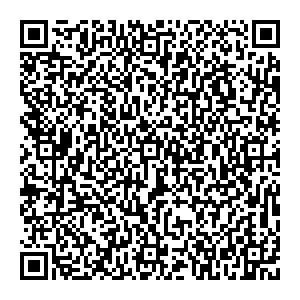 Мировой судья			подписьКопия вернаМировой судья				                                     		        Е.В. ЧехПри заполнении документа об оплате дополнительно необходимо указать:- назначение платежа (оплата административного штрафа);- уникальный идентификационный номер (указан в постановлении);- ОКТМО (указан в постановлении);- код бюджетной классификации (указан в постановлении); - наименование документа основания (№ и дата постановления);  - сумму административного штрафа (указана в постановлении).